Протокол запроса предложений
по определению поставщика на поставку извести хлорной для нужд ГУП «Водоснабжение и водоотведение»19 марта 2024 года                                                                                                     № 01-19/27Наименование заказчика: ГУП «Водоснабжение и водоотведение» Присутствовали члены комиссии:Председатель комиссии                                                                      Секретарь комиссии:		                           Члены комиссии:Извещение о проведении запроса предложений размещено в информационной системе в сфере закупок: https://www.zakupki.gospmr.org/index.php/zakupki?view=purchase&id=6566Вскрытие конвертов с заявками и открытие доступа к поданным в форме электронных документов заявкам на участие в запросе предложений по определению поставщика на поставку извести хлорной для нужд ГУП «Водоснабжение и водоотведение» проведено комиссией по адресу: г. Тирасполь, ул. Луначарского, в 09 часов 30 минут 19 марта 2024 года.2. Кворум соблюден, комиссия по осуществлению закупок правомочна в принятии решений.3. В срок, указанный в извещении о проведении закупки, поступило 4 (четыре) заявки на участие в закупке.Во исполнение части второй пункта 3 статьи 44 Закона Приднестровской Молдавской Республики от 26 ноября 2018 года № 318-З-VI «О закупках в Приднестровской Молдавской Республике» (САЗ 18-48) заказчиком направлены приглашения принять участие в запросе предложений следующим производителям (официальным представителям), способным осуществить поставки товаров, являющихся объектами закупок: - ООО «Хартия»- ООО «Поликонтракт-Р». 4. В процессе проведения процедуры вскрытия конвертов с заявками на участие в запросе предложений аудиозапись не велась.5. На процедуре вскрытия конвертов с заявками на участие в запросе предложений присутствовали представители участников закупки, подавших заявки на участие в запросе предложений. Представители участников зарегистрированы в журнале регистрации согласно Приложению № 1 к настоящему протоколу.6. В процессе проведения процедуры рассмотрения заявок на участие в запросе предложений члены комиссии и представители участников закупки, подавшие заявки на участие в запросе предложений, были ознакомлены с разъяснением Министерства здравоохранения Приднестровской Молдавской Республики о необходимости наличия лицензии на осуществление фармацевтической деятельности для реализации хлорной извести на территории Приднестровской Молдавской Республики (письмо от 07.09.2022 г. № 01.1-14.1/8790).7. Комиссией осуществлена регистрация поданных заявок на участие в запросе предложений:8. Комиссией вскрыты конверты и открыт доступ к заявкам в форме электронных документов на участие в запросе предложений по определению поставщика на поставку извести хлорной для нужд ГУП «Водоснабжение и водоотведение».Комиссией проверено наличие и соответствие документов, представленных участниками, перечню документов, заявленных в извещении о проведении запроса предложений и документации о проведении запроса предложений (Приложение № 2 к настоящему протоколу).Регистрационный номер заявки - № 1.Комиссией рассмотрены документы, информация, представленные участником запроса предложений, на предмет соответствия их требованиям, установленным извещением и документацией о проведении запроса предложений, а также соответствие участника запроса предложений требованиям, установленным документацией о проведении запроса предложений.Комиссией установлено, что заявка № 1 ГУП «Республиканский центр профилактической дезинфекции» соответствует требованиям, установленным закупочной документацией о проведении запроса предложений.Результаты голосования комиссии о допуске заявки к участию в оценке поданной заявки на основании критериев, указанных в документации о проведении запроса предложений:Принятое решение комиссии: заявка ГУП «Республиканский центр профилактической дезинфекции» признана соответствующей требованиям, установленным закупочной документацией, в связи с чем участник допущен к участию в запросе предложенийРегистрационный номер заявки  -  № 2.Комиссией проверено наличие и соответствие документов, представленных участником, перечню документов, заявленных в извещении о проведении запроса предложений и документации о проведении запроса предложений (Приложение № 2 к настоящему протоколу).Комиссией рассмотрены документы, информация, представленные участником запроса предложений, на предмет соответствия их требованиям, установленным извещением и документацией о проведении запроса предложений, а также соответствие участника запроса предложений требованиям, установленным документацией о проведении запроса предложений.Комиссией установлено, что заявка № 2 ООО «Поликонтракт-Р» не соответствует требованиям, установленным закупочной документацией о проведении запроса предложений:- отсутствует лицензия на осуществление фармацевтической деятельности, необходимая для реализации хлорной извести на территории Приднестровской Молдавской Республики.Результаты голосования комиссии о допуске заявки к участию в оценке поданной заявки на основании критериев, указанных в документации о проведении запроса предложений:Принятое решение комиссии: заявка ООО «Поликонтракт-Р» признана не соответствующей требованиям, установленным закупочной документацией, в связи с чем участник не допущен к участию в запросе предложений.Регистрационный номер заявки - № 3.Комиссией рассмотрены документы, информация, представленные участником запроса предложений, на предмет соответствия их требованиям, установленным извещением и документацией о проведении запроса предложений, а также соответствие участника запроса предложений требованиям, установленным документацией о проведении запроса предложений.Комиссией установлено, что заявка № 1 ООО «Эрта» не соответствует требованиям, установленным закупочной документацией о проведении запроса предложений:- предложения участника закупки в отношении предмета закупки не соответствуют ГОСТу, заявленному в закупочной документации;- отсутствует лицензия на осуществление фармацевтической деятельности, необходимая для реализации хлорной извести на территории Приднестровской Молдавской Республики.Результаты голосования комиссии о допуске заявки к участию в оценке поданной заявки на основании критериев, указанных в документации о проведении запроса предложений:Принятое решение комиссии: заявка ООО «Эрта» признана не соответствующей требованиям, установленным закупочной документацией, в связи с чем участник не допущен к участию в запросе предложенийРегистрационный номер заявки - № 4.Комиссией рассмотрены документы, информация, представленные участником запроса предложений, на предмет соответствия их требованиям, установленным извещением и документацией о проведении запроса предложений, а также соответствие участника запроса предложений требованиям, установленным документацией о проведении запроса предложений.Комиссией установлено, что заявка № 1 ООО «Хартия» не соответствует требованиям, установленным закупочной документацией о проведении запроса предложений:- отсутствует лицензия на осуществление фармацевтической деятельности, необходимая для реализации хлорной извести на территории Приднестровской Молдавской Республики.Результаты голосования комиссии о допуске заявки к участию в оценке поданной заявки на основании критериев, указанных в документации о проведении запроса предложений:Принятое решение комиссии: заявка ООО «Хартия» признана не соответствующей требованиям, установленным закупочной документацией, в связи с чем участник не допущен к участию в запросе предложений9. Результаты вскрытия конвертов с заявками на участие в запросе предложений:9.1. По результатам заседания комиссии установлено, что на участие в запросе предложений по определению поставщика на поставку извести хлорной поступило 4 (четыре) заявки, 3 (три) из которых не соответствуют требованиям закупочной документации.9.2. Комиссией предложено единственному участнику, допущенному к участию в запросе предложений, ГУП «Республиканский центр профилактической дезинфекции» направить окончательное предложение, на что представитель ГУП «Республиканский центр профилактической дезинфекции» в ходе заседания комиссии озвучил окончательное предложение, согласно которому цена контракта на поставку извести хлорной составит 241 020,90 (двести сорок одна тысяча двадцать рублей 90 копеек) рублей Приднестровской Молдавской Республики.9.3. Согласно п. 19 ст. 44 Закона ПМР «О закупках в Приднестровской Молдавской Республике», комиссией принято решение признать запрос предложений по определению поставщика на поставку извести хлорной несостоявшимся и заключить контракт как с единственным поставщиком с ГУП «Республиканский центр профилактической дезинфекции».10. Публикация и хранение протокола.Настоящий протокол подлежит размещению в информационной системе в сфере закупок.Настоящий протокол подлежит хранению не менее 5 (пяти) лет с даты подведения итогов данного запроса предложений 11. Подписи членов комиссии:Приложение № 2к Протоколу запроса предложенийот 19.03.2024 г. № 01-19/27Информация о наличии и соответствии документов, представленных участником, перечню документов, заявленных в извещении и документации о проведении запроса предложенийСекретарь комиссии:Регистрационный номер заявки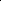 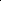 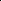 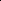 Дата и время подачи заявкиНаименование участника закупки, подавшего заявку на участие в запросе предложений(наименование организации, фамилия, имя, отчество (при наличии) для индивидуального предпринимателя)№ лотов, по которым подана заявка1 18.03.2024 г. в 14 часов 40 мин.ГУП «Республиканский центр профилактической дезинфекции»1219.03.2024 г.в 08 часов 00 мин.ООО «Поликонтракт-Р»1319.03.2024 г.в 08 часов 55 мин.ООО «Эрта»419.03.2024 г.в 09 часов 29 мин.ООО «Хартия»Наименование участника закупки, подавшего заявку на участие в запросе предложений (наименование организации, фамилия, имя, отчество (при наличии) для индивидуального предпринимателя)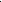 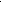 ГУП «Республиканский центр профилактической дезинфекции»Адрес регистрацииг. Тирасполь, пер. Западный, 13Дата и время подачи заявки18.03.2024 г. в 14 часов 40 мин.№
п/пЧлен комиссии
(фамилия, имя, отчество
(при наличии), должность)Решение
(допустить к участию
в запросе предложений)Обоснование решения
о недопуске/допуске участника
запроса предложений1. Председатель комиссии:Генеральный директор                                                            Ботнарь В.П.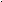 Допустить-Члены комиссии: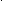 2.Директор по экономике и финансам                                      Кокошко Л.М.Допустить-3.Менеджер по внутреннему аудитуЗаузолкова В.А.Допустить-4.Начальник отдела промышленной безопасности и охраны труда                        Шпаков В.Д.Допустить-5.Главный инженерКысатони А.Н.Допустить-6.Главный бухгалтерТалмазан О.Д.Допустить-7.И.о.Начальника ПТО                                                                        Иванюк О.С.Допустить-8. Начальник СМТСПрокша А.С.Допустить-9.Начальник юридического отделаБургуван Е.Ю.Допустить-Наименование участника закупки, подавшегозаявку на участие в запросе предложений(наименование организации, фамилия, имя, отчество (при наличии) для индивидуального предпринимателя)ООО «Поликонтракт-Р»Адрес регистрацииг. Рыбница, ул. Чернышевского, 65Дата и время подачи заявки19.03.2024 г.в 08 часов 00 мин.№
п/пЧлен комиссии
(фамилия, имя, отчество
(при наличии), должность)Решение
(допустить к участию
в запросе предложений)Обоснование решения
о недопуске/допуске участника
запроса предложений1. Председатель комиссии:Генеральный директор                                                            Ботнарь В.П.Не допуститьЗаявка не соответствует требованиям закупочной документацииЧлены комиссии:2.Директор по экономике и финансам                                      Кокошко Л.М.Не допуститьЗаявка не соответствует требованиям закупочной документации3.Менеджер по внутреннему аудитуЗаузолкова В.А.Не допуститьЗаявка не соответствует требованиям закупочной документации4.Начальник отдела промышленной безопасности и охраны труда                        Шпаков В.Д.Не допуститьЗаявка не соответствует требованиям закупочной документации5.Главный инженерКысатони А.Н.Не допуститьЗаявка не соответствует требованиям закупочной документации6.Главный бухгалтерТалмазан О.Д.Не допуститьЗаявка не соответствует требованиям закупочной документации7.И.о.Начальника ПТО                                                                        Иванюк О.С.Не допуститьЗаявка не соответствует требованиям закупочной документации8. Начальник СМТСПрокша А.С.Не допуститьЗаявка не соответствует требованиям закупочной документации9.Начальник юридического отделаБургуван Е.Ю.Не допуститьЗаявка не соответствует требованиям закупочной документацииНаименование участника закупки, подавшего заявку на участие в запросе предложений (наименование организации, фамилия, имя, отчество (при наличии) для индивидуального предпринимателя)ООО «Эрта»Адрес регистрацииг. Бендеры, ул. Победы, д. 2А/41Дата и время подачи заявки19.03.2024 г. в 08 часов 55 мин.№
п/пЧлен комиссии
(фамилия, имя, отчество
(при наличии), должность)Решение
(допустить к участию
в запросе предложений)Обоснование решения
о недопуске/допуске участника
запроса предложений1. Председатель комиссии:Генеральный директор                                                            Ботнарь В.П.Не допуститьЗаявка не соответствует требованиям закупочной документацииЧлены комиссии:2.Директор по экономике и финансам                                      Кокошко Л.М.Не допуститьЗаявка не соответствует требованиям закупочной документации3.Менеджер по внутреннему аудитуЗаузолкова В.А.Не допуститьЗаявка не соответствует требованиям закупочной документации4.Начальник отдела промышленной безопасности и охраны труда                        Шпаков В.Д.Не допуститьЗаявка не соответствует требованиям закупочной документации5.Главный инженерКысатони А.Н.Не допуститьЗаявка не соответствует требованиям закупочной документации6.Главный бухгалтерТалмазан О.Д.Не допуститьЗаявка не соответствует требованиям закупочной документации7.И.о.Начальника ПТО                                                                        Иванюк О.С.Не допуститьЗаявка не соответствует требованиям закупочной документации8. Начальник СМТСПрокша А.С.Не допуститьЗаявка не соответствует требованиям закупочной документации9.Начальник юридического отделаБургуван Е.Ю.Не допуститьЗаявка не соответствует требованиям закупочной документацииНаименование участника закупки, подавшего заявку на участие в запросе предложений (наименование организации, фамилия, имя, отчество (при наличии) для индивидуального предпринимателя)ООО «Хартия»Адрес регистрацииг. Бендеры, ул. Тираспольская, 3Дата и время подачи заявки19.03.2024 г. в 09 часов 29 мин.№
п/пЧлен комиссии
(фамилия, имя, отчество
(при наличии), должность)Решение
(допустить к участию
в запросе предложений)Обоснование решения
о недопуске/допуске участника
запроса предложений1. Председатель комиссии:Генеральный директор                                                            Ботнарь В.П.Не допуститьЗаявка не соответствует требованиям закупочной документацииЧлены комиссии:2.Директор по экономике и финансам                                      Кокошко Л.М.Не допуститьЗаявка не соответствует требованиям закупочной документации3.Менеджер по внутреннему аудитуЗаузолкова В.А.Не допуститьЗаявка не соответствует требованиям закупочной документации4.Начальник отдела промышленной безопасности и охраны труда                        Шпаков В.Д.Не допуститьЗаявка не соответствует требованиям закупочной документации5.Главный инженерКысатони А.Н.Не допуститьЗаявка не соответствует требованиям закупочной документации6.Главный бухгалтерТалмазан О.Д.Не допуститьЗаявка не соответствует требованиям закупочной документации7.И.о.Начальника ПТО                                                                        Иванюк О.С.Не допуститьЗаявка не соответствует требованиям закупочной документации8. Начальник СМТСПрокша А.С.Не допуститьЗаявка не соответствует требованиям закупочной документации9.Начальник юридического отделаБургуван Е.Ю.Не допуститьЗаявка не соответствует требованиям закупочной документации№ п/пНаименование документов, заявленных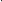 в извещении и документации о проведениизапроса предложенийНаименование участников закупки, подавших заявки на участие в запросе предложений (наименование организации, фамилия, имя, отчество(при наличии) для индивидуального предпринимателя)Наименование участников закупки, подавших заявки на участие в запросе предложений (наименование организации, фамилия, имя, отчество(при наличии) для индивидуального предпринимателя)Наименование участников закупки, подавших заявки на участие в запросе предложений (наименование организации, фамилия, имя, отчество(при наличии) для индивидуального предпринимателя)Наименование участников закупки, подавших заявки на участие в запросе предложений (наименование организации, фамилия, имя, отчество(при наличии) для индивидуального предпринимателя)№ п/пНаименование документов, заявленныхв извещении и документации о проведениизапроса предложенийГУП «Республиканский центр профилактической дезинфекции»ООО «Поликонтракт-Р»ООО «Эрта»ООО «Хартия»№ п/пНаименование документов, заявленныхв извещении и документации о проведениизапроса предложенийРегистрационный номер заявки № 1Регистрационный номер заявки № 2Регистрационный номер заявки № 3Регистрационный номер заявки № 412341Информация и документы об участнике запроса предложений, подавшем такую заявкуа)Фирменное наименование (наименование), сведения об организационно-правовой форме, о месте нахождения, почтовый адрес (для юридического лица), фамилия, имя, отчество (при наличии), паспортные данные, сведения о месте жительства (для физического лица), номер контактного телефона ++б)выписка из единого государственного реестра юридических лиц или засвидетельствованная в нотариальном порядке копия такой выписки (для юридического лица), копия патента (для индивидуального предпринимателя) юридических лиц++в)документ, подтверждающий полномочия лица на осуществление действий от имени участника закупки++г)копии учредительных документов участника закупки (для юридического лица)++д)для иностранного лица: доверенность и документ о государственной регистрации данного иностранного юридического лица, а также надлежащим образом заверенный перевод на один из официальных языков Приднестровской Молдавской Республики данных документов, в соответствии с действующим законодательством Приднестровской Молдавской Республики;- (резидент)- (резидент)е)предложения участника закупки в отношении объекта закупки с приложением документов, подтверждающих соответствие этого объекта требованиям, установленным документацией о закупке-(предложения участника закупки по одной из позиций Лота не соответствуют требованиям закупочной документации)+ж)информация о соответствии участника закупки требованиям к участникам закупки, установленным заказчиком в извещении о закупке в соответствии с пунктами 1 и 2 статьи 21 Закона Приднестровской Молдавской Республики от 26 ноября 2018 года № 318-З-VI «О закупках в Приднестровской Молдавской Республике» (САЗ 18-48)++и)Декларация об отсутствии личной заинтересованности при осуществлении закупок товаров (работ, услуг), которая может привести к конфликту интересов ++